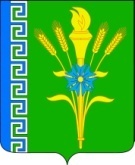 АДМИНИСТРАЦИЯ ТРЕХСЕЛЬСКОГО СЕЛЬСКОГОПОСЕЛЕНИЯ УСПЕНСКОГО РАЙОНАПОСТАНОВЛЕНИЕ30 марта 2022 года					                           		 № 16с. ТрехсельскоеО мерах по обеспечению пожарной безопасности на территории Трехсельского сельского поселения в весенне-летний пожароопасный период 2022 года        В соответствии с федеральными законами от 06.03.2003 г. №  131-ФЗ «Об общих принципах организации местного самоуправления в РФ», Федеральным законом от 21 декабря 1994 г. № 69-ФЗ «О пожарной безопасности», Законом Краснодарского края от 31 марта 2000 года № 250-КЗ «О пожарной безопасности в Краснодарском крае», правил благоустройства Трехсельского сельского поселения, Уставом Трехсельского сельского поселения, а также в целях обеспечения пожарной безопасности территории Трехсельского сельского поселения, предупреждения чрезвычайных ситуаций, связанных с природными пожарами,  п о с т а н о в л я ю:        1. На территории Трехсельского сельского поселения Успенского района запретить:         - разведение костров, сжигание мусора, сухой травы и стерни вблизи жилых домов и объектов экономики;         - проведения пожароопасных работ на пожароопасных участках;    2. Обнародовать настоящее постановление в соответствии Уставом Трехсельского сельского поселения Успенского района.   3. Контроль за выполнением настоящего постановления оставляю за собой.4. Настоящее постановление вступает в силу со дня его обнародования.Глава Трехсельского сельскогопоселения Успенского района                                                              Т.И. Калза